Федеральное государственное бюджетное образовательное учреждение высшего образования «Красноярский государственный медицинский университет имени профессора В.Ф. Войно-Ясенецкого» Министерства здравоохранения Российской ФедерацииКафедра биологии и экологииМЕТОДИЧЕСКИЕ РЕКОМЕНДАЦИИДЛЯ ОБУЧАЮЩИХСЯОсновы экологии и охраны природыдля специальности 33.05.01 - Фармация ПРАКТИЧЕСКОЕ ЗАНЯТИЕ № 7ТЕМА: «Социальная экология. Общество и природа. Экологическая этика»Утверждены на кафедральном заседании протокол № ____ от  «___»____________ 20__ г.Заведующий кафедройд.б.н., доц. _____________ Виноградов В.В. Составитель:к.б.н., доцент. ________ Власенко О.А.Красноярск 2017Занятие № 7Тема: «Социальная экология. Общество и природа»Форма организации учебного процесса: практическое занятие. Разновидность занятия: беседа, работа с наглядными пособиями, демонстрация презентаций.Методы обучения: объяснительно – иллюстративный, метод проблемного изложения, кейс-метод (решение ситуационных задач) .Значение изучаемой темыИзучение темы позволяет выявить взаимосвязи в системе «общество-природа», определить сущность социальной экологии. План изучения темыМодель экосферыСоциально-экологические проблемы взаимодействия общества и природыКонцепция устойчивого развитияКонтроль исходного уровня знаний и уменийЧто изучает социальная экология?Какие причины привели к нарушению равновесия во взаимодействии общества с природой?Что такое техносфера? Что такое экосфера?Что является основными источниками формирования социальной экологии? Экологическая этика. Основные принципыОсновные направления экологической этикиЭкоэтические принципы и правила отношения с природой по П. Тейлору и В Борейко"Этика Земли" Олдо ЛеопольдаВходное тестирование1.СОЦИАЛЬНАЯ ЭКОЛОГИЯ – НАУЧНАЯ ДИСЦИПЛИНА, РАССМАТРИВАЮЩАЯ…а) отношение общества с окружающей средой;б) взаимодействие организма человека с окружающей средой;в) развитие общества;г) биологические аспекты отношений человека с окружающей средой.2.ГЛАВНОЙ ЦЕЛЬЮ СОЦИАЛЬНОЙ ЭКОЛОГИИ ЯВЛЯЕТСЯ…а) оптимизация сосуществования человека и окружающей среды на системной основе;б) раскрытие смысла существования человека»;в) охрана окружающей среды;г) слежение за качеством окружающей среды.3.ТЕРМИН «СОЦИАЛЬНАЯ ЭКОЛОГИЯ» ПОЯВИЛСЯ В…а) 1921 г.б) 1900 г.в) 1919 г.г) 1831 г.4.СВОИМ ПОЯВЛЕНИЕМ ТЕРМИН «СОЦИАЛЬНАЯ ЭКОЛОГИЯ» ОБЯЗАН ИССЛЕДОВАТЕЛЯМ…а) Р. Парку и Е. Берджесу;б) Н.Ф. Реймерс и С. Н. Соломина;в) Э.В. Гирусов и А.Н. Кочергин;г) Ю.Г. Марков и И.А. Петров.5.СОЦИЕТАЛЬНЫЙ — ЭТО САМЫЙ ШИРОКИЙ УРОВЕНЬ ОБЩЕСТВА. ОН ОЗНАЧАЕТ…а) совокупность групп людей;б) общество как совокупность наиболее сложных и крупных систем с развитыми и разветвленными социальными структурами, институтами и организациями;в) группу людей, занимающих общую социальную нишу;г) взаимодействия между группами людей.6.ПОД ЗАГРЯЗНЕНИЕМ ПРИРОДНОЙ СРЕДЫ ПОНИМАЮТ…а)изменение ее свойств в результате поступления экологически вредных веществ;б)исчезновение отдельных видов животных и растений;в)ухудшение здоровья населения;г)деградацию экосистем. 1.ЭТИКА – ЭТО:а) практическая философская наука о морали;б) наука о числах;в) наука о бытии.7.ЭКОЛОГИЧЕСКАЯ ЭТИКА – ЭТО НАУКА О:а) нравственных аспектах отношений человека с окружающим миром;б) нравственных аспектах отношений между животными;в) нравственных аспектах переживаний человека.8.ПРИНЦИП УВАЖЕНИЯ КО ВСЕМ ФОРМАМ ЖИЗНИ ПРЕДПОЛАГАЕТ:а) заботу обо всех формах жизни на уровне видов (подвидов); б) заботу о каждой индивидуальной форме жизни; в) ненанесения вреда каждой индивидуальной форме жизни;   г) ненанесения вреда какой-либо форме жизни на уровне видов (подвидов).9.ПРИНЦИП БИОЦЕНТРИЗМА ВЫРАЖАЕТСЯ В:а) последовательном проведении природохранных мер; б) признании прав животных; в) признании равноправия в отношениях человека и живой природы;  г) признании интересов человека (общества) в качестве достаточного основания для принятия решений в отношении живой природы.10.СОВРЕМЕННАЯ ПРАКТИКА УСТОЙЧИВОГО РАЗВИТИЯ БАЗИРУЕТСЯ НА:а) антропоцентричной этике;б) биоцентричной этике;в) космоцентричной этике.Аннотация (краткое содержание темы)1. Модель экосферыПерейдем теперь к причинным связям, описывающим взаимоотношения человека и природы. Сначала возьмем «простой» контур взаимодействий «природа - человек»:При условии равновесности он был бы не отличим от пары «жертва - хищник». Будучи системой с отрицательной обратной связью (-), она должна быть и самоподдерживающейся, авторегуляторной. В том смысле, что человек (эксплуататор), пользуясь природой как ресурсом, неизбежно ограничивает и тем самым угнетает сам себя через посредство угнетения природы. В действительности в настоящее время эта система не равновесна и не устойчива: сильная отрицательная связь ЧП-- не уравновешивается слабой положительной связью Ч+ П. Теперь развернем компоненты системы следующим образом (рис. 1). «Природа» представлена современной биосферой и подразделена на биоту биосферы - совокупность всех живых организмов биосферы и на их среду, включая среду человека. Подсистема «человек» выделена как техносфера и подразделена на собственно человека, людей, человечество и на человеческое хозяйство - экономику, производство, технику.В целом система экосферы обладает свойствами контура с отрицательной обратной связью и должна быть способной к авторегуляции. Благополучие человечества обусловлено двумя сильными положительными связями: одной - со стороны экономики, другой - со стороны экологической среды. Сами люди отдают явное предпочтение первой из них - получению произведенных ценностей. Поскольку число людей и их потребности растут, увеличиваются и масштабы экономики. Это увеличение до сих пор происходит намного быстрее, чем растет коэффициент полезного действия (кпд) экономики, т.е. отношение количества произведенной пользы (ценностей) к количеству использованных для этого веществ и энергии. Следовательно, рост экономики сопровождается и ростом его вредного действия - увеличением негативного техногенного давления на природу и окружающую среду, а через них и на человека.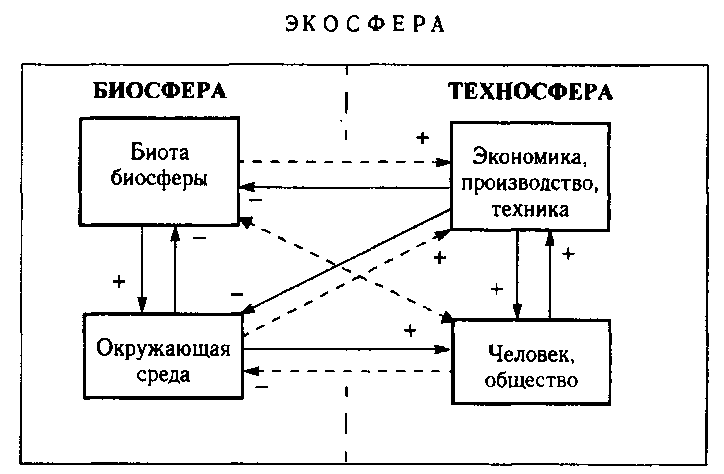 Рисунок 1 .  Схема взаимосвязей между главными компонентами экосферыСотни миллионов лет существовала устойчивая биосфера, и наши предки сравнительно недавно естественным путем вошли в ее сообщество. Два миллиона лет они жили в согласии с природой, потребляя только то, что им было выделено по естественному закону. Но постепенно они создали неустойчивую, быстро растущую техносферу. И всего 2 столетия - миг по масштабам эволюции - она наращивает конкуренцию с породившей ее природной системой, угнетая другие виды, захватывая чужие ресурсы, осуществляя глобальный экоцид, т.е. уничтожение экологических систем. Видимо, в пределах такого же масштаба времени по закону обратной связи вся система экосферы должна стабилизироваться, стать равновесной. Это неизбежно. Вопрос лишь в том, сохранится ли при этом вся структура, подобная нынешней, или останутся только мертвые «памятники» техносферы и измененная биосфера.  Социальная психология отвергает такой вариант - путь апокалипсиса, гибели человечества. Но тогда возникает второй вопрос: каким должно стать стабилизированное и уравновешенное сочетание биосферы и техносферы и какое участие в этой стабилизации должен принять человек - самый активный элемент системы? Вся система - и природа, и человечество находятся сейчас в точке бифуркации, может быть, самой драматичной в истории Земли. Необходим выбор новой, действительно разумной стратегии. Этот выбор становится важнейшей задачей человечества. 2. Социально-экологические проблемы взаимодействия общества и природыУсиливающееся деструктивное антропогенное и технологическое давление на окружающую среду приводит человечество к глобальному экологическому кризису. Противоречие между ростом народонаселения и возможностью удовлетворения его материально-энергетических потребностей, с одной стороны, и ограниченными возможностями естественных экосистем – с другой, приобретают антагонистический характер. Изменения природной среды приобретают социальную значимость. Социальная экология в центр своего внимания помещает изучение ситуаций, возникающих вследствие нарушения равновесия во взаимодействии общества с природой, выяснение антропогенных, технологических, социальных факторов развёртывания таких ситуаций и нахождения оптимальных путей и средств преодоления их разрушительных последствий.Социальная экология – наука о проблемах взаимодействия общества и природы.Демографический взрыв и научно-техническая революция привели к колоссальному увеличению потребления природных ресурсов.Естественно, ученые сразу начали предпринимать шаги к решению проблемы. Начиная с 1968 года, итальянский экономист Аурелио Печчеи стал ежегодно собирать в Риме крупных специалистов из разных стран для обсуждения вопросов о будущем цивилизации. Эти встречи получили название Римского клуба. В первых докладах Римскому клубу были успешно применены к изучению тенденций развития социально-природных глобальных процессов имитационные математические методы, разработанные профессором Массачусетского технологического института Джеем Форрестером. Впервые в социальном прогнозе были учтены составляющие, которые можно назвать экологическими: конечный характер минеральных ресурсов и ограниченные возможности природных комплексов поглощать и нейтрализовать отходы человеческой производственной деятельности.Последующие работы, выполненные по заказу Римского клуба под руководством Д.Медоуза, а также М.Месаровича и Э.Пестеля, в основном подтвердили справедливость глобальных прогнозов, составленных Дж. Форрестером.Так впервые в науке была поставлена проблема возможного конца цивилизации не в отдаленном будущем. Возникла потребность в такой области знания, которая бы обстоятельно исследовала обнаруженную проблему и выяснила путь предотвращения грядущей катастрофы. Этой областью знания стала социальная экология, задача которой состоит в изучении человеческого общества в аспекте его совместимости с особенностями природной среды.Для проведения исследований по экологии человека требовалась теоретическая основа. Первым теоретическим источником стало учение В.И. Вернадского о биосфере и неизбежности её эволюционного превращения в сферу человеческого разума – ноосферу. В.И. Вернадский доказал, что человеческая деятельность становится ныне основным преобразующим фактором развития активной оболочки Земли. Ноосферное развитие – это разумно управляемое соразвитие человека, общества и природы, при котором удовлетворение жизненных потребностей населения осуществляется без ущерба для интересов будущих поколений.Вторым источником формирования социальной экологии является современное техниковедение – совокупность технических наук, в которых рассматриваются многообразные функции техники как структуры технических систем и технологий, созданных в процессе труда для облегчения всех видов человеческой деятельности в аспекте воздействия их на окружающую природную среду.Третьим источником становления социальной экологии выступает комплекс социальных наук, раскрывающий сущность человека, социальную обусловленность его мыслительной деятельности, чувств, волевых импульсов, ценностных ориентаций, установок в практической деятельности, в том числе и во взаимоотношении с окружающей природной и социальной средой. В качестве четвёртого источника выступает глобальное экологическое моделирование, методика которого разработана Дж. Форрестером.3. Концепция устойчивого развитияСпоры вокруг возможностей и ограничения роста привели к созданию концепции, которая претендует в настоящее время на то, чтобы быть основной во взаимоотношениях человека и природы, – концепции устойчивого развития. Устойчивое развитие определяется как такое экономическое развитие, которое не приводит к деградации природной среды.Концепция устойчивого развития предполагает, что определенные параметры должны сохранять постоянное значение, а именно: 1) физические константы; 2) генофонд; 3) участки всех главных экосистем в их первозданном виде (иначе нельзя судить о произведенных человеком изменениях); 4) здоровье населения. Таким образом, охрана природной среды как и здравоохранение, входит составной частью в данную концепцию. Цель охраны природы двояка: 1) обеспечить сохранность таких качеств окружающей среды, которые не должны меняться; 2) обеспечить непрерывный урожай полезных растений, животных, а также необходимые человеку ресурсы путем сбалансирования цикла изъятия и возобновления. Что и сколько можно изымать из биосферы, а что нельзя – определяется с помощью моделирования.Альтернативой разумному регулированию взаимоотношений человека и природы является действие отрицательной обратной связи (повышение плотности популяции усиливает действие механизмов, уменьшающих эту плотность) в иной форме – нищета большей части населения планеты, обострение борьбы между государствами, войны и т.д. Концепция устойчивого развития позволяет соединить биологические понятия устойчивого развития и эволюции, а также удовлетворить стремление человека к созиданию.Правда, не все так гладко не только в практическом, но и в теоретическом смысле. Существует расхождение между выводами синергетики, в соответствии с которыми все новые структуры образуются в условиях, далеких от равновесия, и концепцией устойчивого развития. Возможно, это противоречие удастся преодолеть таким образом, что общество научится переходить из одного неравновесного состояния в другое, не разрушая себя и природную среду.Экологическая этика. Основные принципыЭкологическая этика — направление, сложившееся в 70-х гг. XX в. и имеющее целью защиту природы и человека от опасностей и угроз, связанных с бурным развитием современной цивилизации. Ее задачей выступает конструирование таких ценностно-нормативных установок, которые обеспечат выживание человека как части природы.Основными направлениями решения экологических проблем являются технологическое и гуманитарное. Технологическое предусматривает разработку и распространение ресурсосберегающих технологий и систем очистки и уменьшения количества отходов. Но для решения экологических проблем этого недостаточно. Необходимо изменить поведение и культуру современного человека, его ценностные ориентации и установки. В экологической этике получает реализацию главный принцип гуманизма — отказ от насилия над природой и человеком, признание ценности всего живого и отрицание принуждения как способа решения проблем.Основные принципы экологической этики:1. Отказ от агрессивного антропоцентризма. Для европейской культуры последних столетий характерно рассмотрение человека как центра и цели мироздания, т.е. антропоцентризм. От этого принципа необходимо отказаться. Новое мировоззрение именуется биоцентризмом, или экоцентризмом. Биоцентризм признает ценность и уникальность любой формы жизни и распространяет на нее принцип ненасилия. 2. Экологический императив, сформулированный А. Швейцером, утверждает: "Добро — это то, что служит сохранению и развитию жизни; зло есть то, что уничтожает жизнь и препятствует ей". 3. Использование современных идей и традиционных ценностей. Экологическая этика опирается на широкий фундамент современной науки (общая теория систем, синергетика), а также традиционных идей (религиозные идеи и пророчества, высказывавшиеся древними учителями человечества). 4. Смена ориентаций от материальных потребностей к духовным. Ориентация на материальные ценности привела нашу цивилизацию к тупику. Спасением может стать новая этика, не связанная с индустриальной цивилизацией. Она связана с традиционными ценностями, это ценности милосердия, толерантности, любви, основанные на понимании целостности мира (холизм) и внутренней взаимосвязи всех существ. 5. Важным элементом новой картины мира является принцип всеобщей взаимосвязи и целостности мира (холизм). Принцип целостности (холизм) выражается в следующих положениях:• наша планета является единым живым и пульсирующим существом, а человеческая раса представляет собой большую семью;• чтобы защитить экологию планеты, необходимо выработать более умеренный способ потребления, основанный на ограничениях;• эгоцентрическое сознание и порождаемые им разрушительные эмоции — ненависть, зависть, фанатизм, фундаментализм, жадность — необходимо преодолеть. Глобальное сознание основано на сотрудничестве, сострадании, доверии и любви;• от нас зависит, будет ли создан новый мир. Каждый из нас способен сыграть решающую роль.Основные направления экологической этики1 Антропоцентризм противопоставляет человека (как высшую ценность и природу (как ее собственность); восприятие природы как объекта действия человека; прагматический характер взаимодействия человека с природой (в философии рассматривается, как мировоззрение, согласно которому человек является высшей целью мироздания, дающий право рассматривать человека с точки зрения благ для человека, является хозяином природы. 2 Экоцентризм - ориентация на экологичность и отсутствие противопоставления человека и природы, где природа выступает объектом равноправным человеку и прослеживается баланс между прагматичной и непрагматический взаимодействием человека и природы;3. Биоцентризм, который подчеркивает, что абсолютно все живые существа, независимо от уровня их организации имеют моральный статус (путем распространения интересов, охватывает и лишены сознания растения, и низшие животные, которые являются субъектами целей и поэтому собственные интересы.Экоэтические принципы и правила отношения с природой по П. Тейлору и В. БорейкоЧасть экологической этики, именуемая нормативной, предлагает некоторые общие экоэтические правила и принципы отношения к природе. Наиболее досконально они разработаны американским экофилософом Полом Тейлором и несколько дополнены В. Борейко с экобиоцентрических позиций. Они довольно просты, понятны, удобны и могут с успехом применяться в повседневной практике.ПЯТЬ ЭКОЭТИЧЕСКИХ ПРИНЦИПОВ1. ПРИНЦИП НЕПРИЧИНЕНИЯ ВРЕДА ИЛИ УЩЕРБА НИКАКОМУ СУЩЕСТВУ В ОКРУЖАЮЩЕЙ НАС ПРИРОДНОЙ СРЕДЕ ИЛИ ЭКОСИСТЕМЕ (НЕ НАВРЕДИ).Он включает обязанность не убивать ни один организм, не губить популяции живых видов, биотические сообщества, экосистемы в целом, а также обязанность воздерживаться от любых действий, могущих оказаться для них губительными. Наиболее тяжелым злом, полагает П. Тейлор, следует считать нанесение вреда тому, кто (или что) не вредит нам.2. ПРИНЦИП НЕВМЕШАТЕЛЬСТВА (НЕ ВМЕШИВАТЬСЯ).Под этот принцип попадают два типа обязательств: одно требует воздерживаться от каких-либо ограничений свободы отдельных организмов, второе касается общей стратегии «руки прочь» в отношении целых экосистем и биотических сообществ.3. ПРИНЦИП ПОРЯДОЧНОСТИ, ВЕРНОСТИ (БУДЬ ПОРЯДОЧНЫМ).Этот принцип касается только человеческого поведения по отношению к отдельным животным, находящимся в дикой природе, которые могут быть обмануты или преданы людьми. Хотя мы не можем иметь взаимных договоренностей с дикими животными, мы можем поступать так, чтобы вызвать их доверие к нам.Самыми явными и распространенными примерами нарушения этого принципа является любительская охота и рыбалка. Самое существенное здесь — обман животного с целью нанести ему вред. (Однако если охота и рыбалка являются средством выживания человека — тогда они могут считаться морально оправданными). Морально оправданной может также считаться ловля редких животных с целью их спасения от исчезновения. В данном случае из них не извлекают пользу, а дают им возможность продолжать благополучное существование как свободных существ. Все вышеперечисленное касается и домашних животных.4. ПРИНЦИП СОБЛЮДЕНИЯ ПРАВ ПРИРОДЫ (СОБЛЮДАЙ ПРАВА ПРИРОДЫ). Этот принцип основан на признании и уважении прав природы 5. ПРИНЦИП СПРАВЕДЛИВОГО ВОЗМЕЩЕНИЯ (КОМПЕНСИРУЙ УЩЕРБ).Если человек нарушает какой-либо из вышеприведенных четырех экоэтических принципов, он совершает несправедливость. Такое действие нарушает равновесие между человечеством и природой, наносит природе вред, и на человека, совершившего это действие, налагается определенное обязательство. Это обязательство, предусматриваемое экологической этикой, называется принципом справедливого возмещения. ПРИОРИТЕТНОСТЬ ЭКОЭТИЧЕСКИХ ПРИНЦИПОВПринципы, которые мы только что обсудили, предлагают пять моральных требований относительно выбора поведения. Сами по себе они не диктуют личности, что ей следует делать в конкретной ситуации, а только определяют те характеристики действий, которые могут быть приняты в расчет в качестве морально обоснованных.ПЯТЬ ЭКОЭТИЧЕСКИХ ПРАВИЛА. ПРАВИЛО САМООБОРОНЫ.Этот принцип разрешает применять силу против другого живого существа, а также экосистемы в целях самозащиты только в том случае, когда мы не можем избежать нападения или спастись. Б. ПРАВИЛО СПРАВЕДЛИВОГО РАСПРЕДЕЛЕНИЯ.Оно утверждает, что в случае столкновения жизненноважных интересов людей и жизненноважных интересов природы обоим конфликтующим сторонам должна быть предоставлена доля благ.В. ПРАВИЛО ПРОПОРЦИОНАЛЬНОСТИ.Оно утверждает, что в случае конфликтов жизненноважных интересов природы и нежизненноважных, к тому же пустых, интересов человека, приоритет отдается природе. В связи с этим убийство слонов ради бивней, отстрел крокодилов ради кожи для сумочек, любительская охота как способ развлечения убийством является неправильным.Г. ПРАВИЛО МИНИМАЛЬНОГО ВРЕДА.Оно утверждает, что в случае конфликта жизненноважных интересов природы и нежизненноважных, но существенных интересов человека, приоритет может отдаваться человеку. Однако, если возникает необходимость нанесения вреда природе, то он должен быть минимальным. Д. ПРАВИЛО СПРАВЕДЛИВОГО ВОЗМЕЩЕНИЯ.Это правило утверждает, что если в случае удовлетворения интересов людей нанесен вред природе, то человеком должна быть произведена компенсация вреда. Чем больше вред, тем значительней требуется компенсация."Этика Земли" Олдо ЛеопольдаАмериканский эколог О. Леопольд (1887-1948) первым обратил внимание на взаимосвязь этики и экологии. Распространение этики на природное окружение человека является экологической необходимости и этапом непрерывного развития. О Леопольд выделяет следующие принципы экологической этики:принцип сохранения (главный) - рассматривает природу как систему, в которой все взаимосвязано; благо отдельной части зависит от блага системы вообще;принцип сохранения биоразнообразия - состоит в сохранении всех частей природного механизма, так как все эти части взаимосвязаны;принцип целостности - выступает основой для развития экологического сознания и нового образа земли экологии природного механизма, потому наше поведение может быть этичной только относительно чего-то, что мы можем видеть, чувствовать, понимать, любить, во что мы можем веритьпринцип уважения к природе - выражается в \"я не могу себе представить, чтобы этическое отношение к земле было возможно без любви, уважения к природе и без бережного отношения к ее дарам\";принцип ответственности - обязанность гражданской ответственности распространяется в пределы ответственности за природу, ведь все обязанности являются бессмысленными без искреннего чувства ответственности. Самостоятельная работа под контролем преподавателя Опишите «простой» контур взаимодействия природа-человек.Опишите «сложный» контур взаимодействия биосфера-техносфера.Что такое экоцид? Как он проявляется?Какие существуют на сегодняшний день основные социально-экологические проблемы взаимодействия общества и природы?Какую задачу ставит социальная экология как наука?В чем сущность концепции устойчивого развития? В чем сущность отказа от агрессивного антропоцентризма?Что означает экологический императив?В чем смысл холистического мировоззрения?Что означает экоцентрический образ жизни?В чем сущность правила пропорциональности?Предмет и задачи экологической этики. Причина актуальности экологической этики.Экологическая этика и экологическая культура.Экоэтические принципы (по П. Тейлору) Экоэтические правила (по П. Тейлору).Итоговое тестирование1. ПОД КАЧЕСТВОМ ПРИРОДНОЙ СРЕДЫ ПОНИМАЮТ …а) ее способность постоянно воспроизводить жизнь на Земле с сохранением экосистем, биоразнообразия и генофонда;б) сохранение природных экосистем и биоразнообразия;в) способность к самоочищению и саморегуляции;г) предел, за которым природа не в состоянии справляться с антропогенной нагрузкой;д)степень ее влияния на здоровье человека.2. ДЛЯ ПРЕОДОЛЕНИЯ ЗАГРЯЗНЕНИЯ СРЕДЫ ОБИТАНИЯ НЕОБХОДИМО …а) отказаться от использования достижений науки и техники;б) перейти к нулевому росту производства;в) развивать ускоренными темпами науку и технику;г) переориентировать направления развития науки и техники;д) закрыть все производственные объекты, оказывающие негативное воздействие на природную и окружающую среду.3. ТЕРМИН «ЭКОЛОГИЗАЦИЯ» ОЗНАЧАЕТ …а) проникновение экологических идей в другие сферы знания;б) экология стала наукой наук;в) превращение экологии в ведущую отрасль науки;г) превращение экологии в комплексную интегрирующую науку.4. ДЛЯ ЭКОЦЕНТРИЧЕСКОГО ТИПА ЭКОЛОГИЧЕСКОГО СОЗНАНИЯ ХАРАКТЕРНО…а) восприятие природных объектов как полноправных субъектов, партнеров по взаимодействию с человеком;б) восприятие природы как собственности человека;в) прагматический характер мотивов и целей взаимодействия с природой.5. ПРИНЦИП АНТРОПОЦЕНТРИЗМА ВЫРАЖАЕТСЯ В…а) требовании невреждения в отношении живых существ;б) признании прав человека;в) признании равноправия в отношениях человека и живой природы; г) признании интересов человека (общества) в качестве достаточного основания принятия решений в отношении живой природы.6. ПРИНЦИП БИОЦЕНТРИЗМА ВЫРАЖАЕТСЯ В…а) последовательном проведении природохранных мер;б) признании прав животных;в) признании равноправия в отношениях человека и живой природы; г) признании интересов человека (общества) в качестве достаточного основания для принятия решений в отношении живой природы.7. ПРИНЦИП КОСМОЦЕНТРИЗМА ВЫРАЖАЕТСЯ В…а) признании равноправия всего сущего во Вселенной;в) признании равноправия в отношениях человека и живой природы; г) признании интересов человека (общества) в качестве достаточного основания для принятия решений в отношении живой природы.8. СОЗНАНИЕ ГИПЕРБОЛИЗАЦИИ ВЫРАЖАЕТСЯ В…а) преувеличении степени опасности экологических факторов;б) в преуменьшении степени опасности экологических факторов;в) в нейтральном отношении к экологическим факторам.9. С точки зрения утилитаризма, такие действия, затрагивающую природу, являются правильными, которые:а) приносят наибольшую пользу агенту (действующему субъекту);б) в наибольшей степени содействуют общему благу; в) получают оправдание в процессе глобального рынка;  г) соответствуют принятым в обществе законам.10. Принцип уважения ко всем формам жизни предполагает:а) заботу обо всех формах жизни на уровне видов (подвидов); б) заботу о каждой индивидуальной форме жизни; в) не нанесения вреда каждой индивидуальной форме жизни;   г) не нанесения вреда какой-либо форме жизни на уровне видов (подвидов).11. Принцип презумпции опасности означает, что:а) каждый проект следует рассматривать как источник потенциальной опасности для природы и человечества; б) каждый проект должен проверяться на возможность риска для окружающей среды; в) авторы проекта должны нести бремя доказательства его безопасности для окружающей среды;  г) высказывающие сомнение относительно экологической безопасности проекта, должны осознавать свою ответственность и предоставлять все необходимые доказательства.15. Этика эмпатии природе основана на:а) сочувствии, сопереживании к другим формам жизни;б) приятии человека как главного существа на земле;в) отстаивании прав животных;г) освобождении женского начала.16. Основателями экологической этики можно назвать:а) Олдо Леопольда и Альбеpта Швейцеpа;б) Бэярда Калликотта;в) Юджина Хаpгpоува;г) Джоpджа Кайфеpа;17. Этика экологической добродетели основана на том положении, чтоа) сохранять природу необходимо для того, чтобы расширить человеческие возможности и помочь нам стать лучшими людьми;б) сохранять природу необходимо для нее самой;в) сохранять природу необходимо для будущих поколений;г) сохранять природу необходимо для чистоты окружающей среды.18. Междунаpодное общество защиты животных было создано в:а) 1959 году;б) 1867 году;в) 1905 году;г) 1634 году;19.В 1982 году Генеральной Ассамблеей ООН принята _________________– первый международный документ, подчеркивающий, что всем формам жизни должна быть обеспечена возможность существования.а) Концепция устойчивого развития;б) Всемирная Хартия природы;в) Программа коэволюции человека и природы;г) Права животных и человеческие обязанности.Ситуационные задачиЗадача № 1. Необходимо лимитировать посещение людей в полузаповедные кварталы национального парка. Ваши действия:а) вывесить аншлаги, указать в них причину охраны, провести разъяснительную работу среди населения; б) поставить аншлаги типа: «Осторожно, опасные, ядовитые животные и растения», закрыть дороги посредством валки в узких топких местах стволов старых деревьев и выкопать сравнительно большие ямы, в которых образуются небольшие болота; в) увеличить штат охранников, поставить на дорогах шлагбаумы и аншлаги.Задача № 2. Два эколога спорят о влиянии местных жителей на лесные массивы национального парка. Один утверждает, что их отрицательное влияние огромно и поэтому необходимо значительно ограничить посещение ими леса. Другой доказывает, что влияние местного населения на лесной массив незначителен, так как они появляются в лесу только с началом сенокоса и сбора ягод. Гораздо больший ущерб парку наноситься лесохозяйственными работами (проезд по дорогам во время инспекторских и контрольных проверок, таксации леса, при проведении санитарных рубок, рубок по формированию ландшафта в весенне-летний период и т. д.). Кто из специалистов прав?Задача № 3. В какой местности для одного человека требуется больше жизненного пространства, в городе или в сельской местности, чтобы нормально функционировала экономика и была обеспечена жизнь семьи необходимыми ресурсами. Зависит ли этот показатель от места проживания человека?Задача № 4. Как вы думаете, оказывают ли влияние природно-климатические условия формирования этноса на физиологию и культуру его представителей? Рассмотрите эту проблему на примере конкретного этноса. Обсудите ее в группе.Задача №5. Вам необходимо провести озеленение вокруг села. Известно, что население держит много скота и традиционно выпасает его за околицей. Как вы начнете реализацию своей программы? Сколько времени необходимо на выполнение программы?Задача № 6. Учебное заведение предложило национальному парку провести учеты животных и растений в период проведения учебных практик студентов. Какие ограничения выдвинула администрация парка?Задача № 7. Вам необходимо лимитировать потоки лыжников в лесопарке и не допускать их в зону покоя. Как вы это сделаете:а) выставите аншлаги, соответствующие знаки и будете собирать штрафы;б) повалите на просеках деревья и между ними посадите густые быстрорастущие кустарники, при прокладке лыжни другими лицами вы будете ее перепахивать;в) сами проложите трассы по просекам, отведенным для лыжни, выявите лиц, которые обычно прокладывают трассы, проведете с ними работу; часть просек перекроете поваленными деревьями?Задача № 8. Необходимо было провести расширение улицы. Для этого необходимо было спилить аллею старых кленов (клен ясенелистный). Данные планы вызвали резкий резонанс среди жителей улицы, они вышли на пикетирование. Что предприняли экологи, как они обосновали необходимость работ:а) организовали митинг, разъяснили задачи;б) изучили мнения людей, устроили их встречу с руководителями города, объяснили значение работ, привели цифры гибели людей из-за дорожных аварий;в) изучили мнения людей, провели митинг, разослали всем жителям информацию о ситуации на дорогах города, устроили встречу с руководством, объяснили суть планов?Задача № 9. В ходе благоустройства одного из излюбленных и часто посещаемых мест в лесопарке разместили киоски, различные «малые архитектурные формы». Посещаемость резко снизилась. Какой фактор не учли проектанты?	Перечень и стандарты практических умений1. Умение пользоваться учебной научной, научно-популярной литературой, сетью Интернет для профессиональной деятельности.			Примерная тематика УИРС и НИРС по теме:1. Концепция устойчивого развития.2. Экоцид в современном обществе.Рекомендованная литература по теме занятияОбязательнаяИванов В.П., Иванова Н.В., Полоников А.В. Медицинская экология. Изд-во «СпецЛит», 2011. 430с.Вишняков Я. Д. Охрана окружающей среды / под ред. Я. Д. Вишнякова. - 2-е изд. Москва: Академия, 2014. 286 с.Карпенков С. Х. Экология: учебник для вузов.  М.: Директ-Медиа, 2015. 662 с.Дополнительная1. Андреева Е.Е. Гигиена и экология человека: Учебник / Е.Е. Андреева,В.А. Катаева, В.М. Глиненко, Н.Г. Кожевникова. - 2-е изд. Москва 2014. 600с.  Доступ к электронному изданию2. Григорьев А.И. Экология человека: учебник. М.: ГЭОТАР-Медиа, 2008.Электронные ресурсыЭБС КрасГМУЭБС Лань